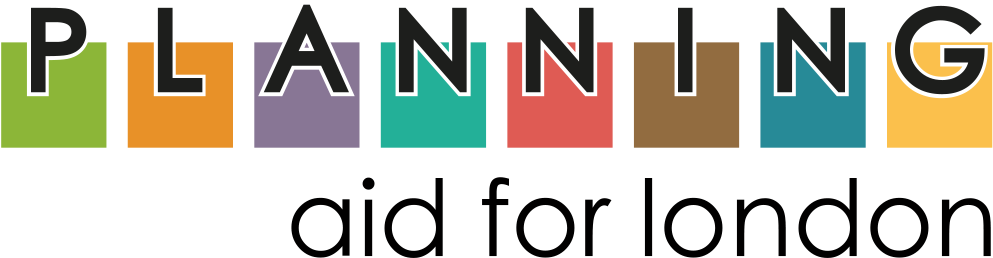 1: Who is Planning Aid for LondonWhat does Planning Aid for London do?Planning Aid for London provides free advice and training on town planning to communities and people who cannot afford professional support. We help you understand why your neighbourhood changes and how you can get involved in planning. This helps you to influence decisions on new housing, regeneration, parks, schools, surgeries, pollution and much more. It is your right to make your voice heard and we help you to do so. Professional planners, who volunteer with us, provide our advice and training. We share and publish guides and other resources that explain how the planning system work, and what your rights are within it. We also deliver training and workshops on planning to community groups. Who is Planning Aid for London for?Planning Aid is for anyone who needs assistance as they see their area change and want to know what planning has to do with it. We help people who cannot afford professional advice. We work within London and can help with topics such as regeneration, housing development, transportation and environmental issues. Examples of questions you can ask us are:Why is there so much new development in my area?Can I put together a plan for my own community?What is neighbourhood planning?How do I make a comment on a planning application?How do I apply for planning permission?How do I take part in the preparing of policies by the council?What do I need to appeal against a refusal of planning permission?How do I make a representation at a planning committee?How can I get advice?You can make a request for advice in two ways: you can ring us and leave a message, or you can send us an email explaining your case. We will get back to you to ask for further details. You will always be asked about your personal circumstances to determine if you qualify for our services. Once we have all the information we need, we will find a volunteer for you to take on your case. The volunteer will get in touch with you either by phone, email or in person – depending on (your) circumstances.   Helpline detailsTo leave a message, ring us at 030 077 29 808. You can also email us at info@planningaidforlondon.org.ukTraining and outreachWe can offer tailored training sessions to community groups. Whether you are specialists in planning already or new to the game, we can provide training that best suits your needs.We specialise in introductory sessions on the planning system to help you and your community become involved in planning. These courses can cover subjects such as ‘Understanding the planning system’ or ‘How to read a Local Plan’. Get in touch to ask for more information about our training. Publications and other materialsWe publish guides and materials to support you in your engagement with planning. You can find these on our website www.planningaidlondon.org.uk. Examples of these are:Our First Aid for Planning guidesVideos and podcasts, learning from other community groupsAn online planning library with other useful guides and websitesWant to know more? Please get in touch! 